- كلية الحكمة الجامعة -استمارة وصف المقرر الدراسي
للعام الدراسي 3202 / 4202الكلية: كلية الحكمة الجامعة – بغدادالقسم:    هندسة تقنيات الأجهزة الطبيةاسم المقرر (المادة الدراسية):    إدارة المشاريع     Projects Management      استاذ المادة:  أ.م.د. فالح حمزة عيدان وصف المقرر الدراسييوفر وصف المقرر خطة مكتوبة، وإيجازاً مقتضباً لأهم خصائص المادة الدراسية وطرائق التعليم والتعلم وطرائق التقييم وتوضيح مخرجات التعلم المتوقع من الطالب تحقيقها مبرهناً عما إذا كان قد حقق الاستفادة القصوى من فرص التعلم والتعليم المتاحة.اهداف المقرر (اهداف المادة الدراسية) الرئيسية:إكساب الطالب مفاهيم تتعلق بالأنشطة الإدارية التي تمارسها المنظمة وتطبيقاتها ، وتعريف الطالب بمبادئ وعناصر إستراتيجيات إدارة المشاريع من حيث التخطيط والجدولة والسيطرة على النشاط ، وفيها يتم التأكيد على الأساليب الكمية لإتخاذ النظر في جميع النشاطات والوظائف الإدارية للمشروع فضلاً عن تناول التجارب الحديثة للإدارة اليابانية مقارنة بالإدارة الأمريكية (الغربية بصورة عامة) .البنية التحتية للمقرر الدراسي:الكتاب المقرر الاساسي:كتاب دليل معرفة إدارة المشاريع (دليل PMBOK) .. إعداد إدارة المشاريع (BMI) .كتاب دار المشروع : نهج الأنظمة للتخطيط والجدولة والتحكم .. المؤلف   Harold Kerzner . المراجع (المصادر - وتشمل: المجلات العلمية , التقارير ,.... ) الموصى بها لتعزيز مستوى الطالب: إدارة المشاريع .. لمركز البحوث والدراسات متعدد التخصصات (MDRSC) .المكنون المعرفي لإدارة المشاريع (PMI)  .الدليل المعرفي لإدارة المشروع .الكتب والمراجع الموصى بها لتعزيز مستوى الطالب:كتاب إدارة المشاريع .. للمؤلف رفع معبد الوهاب الكعود  (2006) .كتاب ‘دارة المشروعات (باتريك هاربرسميت) عام  (2011)  .المراجع الالكترونية, مواقع الانترنيت الموصى بها لتعزيز مستوى الطالب:موقع الكتروني Agile Project management إدارة مشاريع رشيقة .موقع الكتروني Project management made easy أصبحت إدارالمشروع سهلة .موقع الكتروني www.mondy.com .مخرجات المقرر الدراسي و طرائق التعليم والتعلم و طرائق التقييم:-بنية المقرر الدراسيخطة تطوير المقرر الدراسيتبني خطة دراسية تراعي معايير الاعتماد الاكاديمي لتخصص الاجهزة الطبية عموماً .مواكبة استحداث المناهج والطفرة السريعة في العلم والبحث العلمي .السعي بالخطط المرحلية لمواكبة حافات التطور العلمي من خلال الاتصال مع الجامعات الرصينة ومؤسسات البحث العلمي لأجل التبادل الثقافي في كسب الخبرات والمهارات في تنمية المقررات الدراسية (مادة إدارة المشاريع لطلبة تخصص الأجهزة الطبية .----------------------------------------------------------------------------------------------------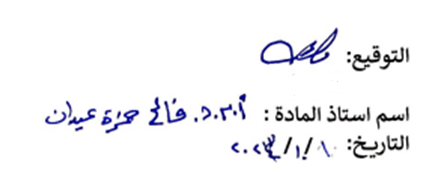 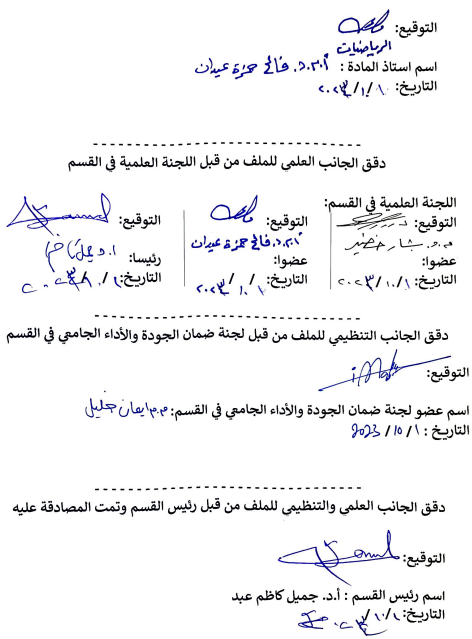 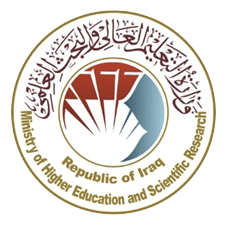 وزارة التعليم العالي والبـحث العلميجـــــهاز الإشـــــراف والتقـــويم العلــميدائرة ضمان الجودة والاعتماد الأكاديمي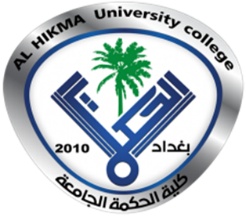 ختم القسم(مصادقة القسم)ختم عمادة الكلية(مصادقة العمادة)المؤسسة التعليميةكلية الحكمة الجامعة (HiUC)القسم العلمي هندسة تقنيات الأجهزة الطبيةاسم المقرر (اسم المادة)إدارة المشاريع     Projects Managementأشكال الحضور المتاحةحضوري / الكتروني (عند بعد): حضورينظام المقرر (فصلي/ سنوي)سنويعدد الساعات الدراسية (الكلي)30  أسبوع بمعدل ساعتين / أسبوعتاريخ إعداد هذا الوصف     23/10/ 2023المعرفة الأهداف المعرفية التي سيكتسبها الطالب:أ1- إكساب الطلبة مفاهيم تتعلق بالأنشطة التقنية الإدارية .أ2- تعريف الطلبة بمبادئ إستراتيجيات إدارة المشاريع للتخطيط والجدولة والسيطرة. أ3- تناول التجارب الحديثة للإدارة المتداولة في العالم المتقدم .طرائق التعليم (التي تحقق الاهداف المعرفية):طريقة المحاضرة التوضيحية  .طريقة حل المشكلة لكون الطلبة يتخرجون مهندسين تطبيقيين  .طريقة المحاكاة والحوار للتعليم في مفاهيم إدارة المشاريع .طرائق التعلم (التي تحقق الاهداف المعرفية):طريقة حل المشكلات في إدارة المشاريع بمجالات الاجهزة الطبية .طريقة عصف الأفكار في الإدارة بأسلوب الـ Home Work .طريقة المشروع للتعلم الذاتي في مواجهة مشكلات الاجهزة الطبية .طرائق التقييم (التي تحقق الاهداف المعرفية):طريقة الاختبارات التحريرية سواء كان بالاسلوب الحديث أو المتعارف عليه .طريقة وضع الحلول الشفوية السريعة بالوقت المحدد (Oral Examination) .طريقة دراسة وتقييم الاداء التقويمي في مواجهة مشكلات الاجهزة الطبية .ب - المهارات الأهداف المهاراتية التي سيكتسبها الطالب:ب1 -  كسب المهارات المعلوماتية من خلال التنبؤ والاستنباط خلال المحاضرة .ب2 – الحصول على مهارة تبسيط الإجراءات وإتخاذ القرار في حل مشكلة ما .ب3 – إتقان عملية الجدولة ورسم مخططات شبكة المشاريع وحساب المسار والكلفة.طرائق التعليم (التي تحقق الاهدف المهاراتية):طريقة الشرح التوضيحي  لتنمية المهارات مهما كان نوعها (الذهنية والحركية) .طريقة تمثيل الأدوار في المحاكاة من خلال بناء النماذج المهاراتية من خلال التعليم .طريقة العرض التنافسي بين الطلبة لإثارة كسب المهارات في المناقشات والقرار .طرائق التعلم (التي تحقق الاهدف المهاراتية):إعداد التقارير الفنية لكسب مهارات التعلم الذاتي .طريقة حل المشكلة الهندسية وفق تقنيات محكمة .طريقة التمرس على الاجابات السريع في تنمية مهارة الفهم والادراك .طرائق التقييم (التي تحقق الاهدف المهاراتية):طريقة الاختبارات العملية في كيفية إدارة المشاريع .طريقة وضع الحلول الشفوية السريعة بالوقت المحدد (Oral Examination) .طريقة دراسة تقييم الاداء التقويمي في مواجهة مشكلات الاجهزة الطبية (عملي ونظري).ج- الوجدانية و القيمية الأهداف الوجدانية و القيمية :ج1- إن كسب المعرفة والمهارات المرغوبة للمجتمع هي التي تحدد اتجاه النظام التعليمي.ج2- تحقيق الجوانب التي تضمن الاتجاهات والقيّم والميول والتقدير في الهدف . ج3- التعمق بالمجال المعرفي والمجال الوجداني والمجال الحركي التنفيذي .طرائق التعليم (التي تحقق الاهداف الوجدانية و القيمية):طريقة المحاكاة المبنية على الحوار والمناقشات الجادة ليكون الطالب محور التعليم .طريقة الاستنباط والاستكشاف لتحقيق وجدانية وقيمية المكتسب بالتعليم .طريقة الاجراء العملي التطبيقي في تتبع الأحداث التعليمية بالوجدان والقيّم .طرائق التعلم (التي تحقق الاهداف الوجدانية و القيمية):إعداد التقارير الفنية لكسب مهارات التعلم الذاتي بدمج الاحساس مع الطبيعي .طريقة حل المشكلة الهندسية وفق تقنيات محكمة في إدارة المشاريع .طريقة التمرس على الاجابات السريع في تنمية مهارة الفهم والادراك في جوانب التقنية.طرائق التقييم (التي تحقق الاهداف الوجدانية و القيمية):طريقة الاختبارات العملية في كيفية إدارة المشاريع بتمثيل الأدوار والمحاكاة .طريقة وضع الحلول الشفوية السريعة بالوقت المحدد (Oral Examination) .تقييم الاداء التقويمي باستمارة تبني مواجهة مشكلات الاجهزة الطبية (المقابلة المقننة).د - المهارات العامة والتأهيلية المنقولة     ( المهارات الأخرى المتعلقة بقابلية التوظيف والتطور الشخصي )د1- تنمية مهارات التواصل والمرونة العقلية لخلق الذكاء الميداني .د2- القدرة على تقبل التغيير والتأقلم معه  .د3- إكتساب مهارة التحليل واتخاذ القرار في إدارة المشروع وتحقيق الجدوى منه  .بنية المقرر ( الفصل الدراسي الاول للنظام السنوي   و  الفصل الواحد للنظام الفصلي (الكورسات)) بنية المقرر ( الفصل الدراسي الاول للنظام السنوي   و  الفصل الواحد للنظام الفصلي (الكورسات)) بنية المقرر ( الفصل الدراسي الاول للنظام السنوي   و  الفصل الواحد للنظام الفصلي (الكورسات)) بنية المقرر ( الفصل الدراسي الاول للنظام السنوي   و  الفصل الواحد للنظام الفصلي (الكورسات)) بنية المقرر ( الفصل الدراسي الاول للنظام السنوي   و  الفصل الواحد للنظام الفصلي (الكورسات)) بنية المقرر ( الفصل الدراسي الاول للنظام السنوي   و  الفصل الواحد للنظام الفصلي (الكورسات)) الأسبوععدد الساعات2ساعة نظري +1 ساعة عمليمخرجات التعلم المطلوبةتحقيق اهداف (معرفية او مهاراتية او وجدانية والقيمية او مهارات عامة)اسم الوحدة / أو الموضوعطريقة التعليمطريقة التقييم12+1تزويد الطلبة (الخريج كمهندس تقني في إختصاص الأجهزة الطبية ) بالمعارف والمعلومات والمهارات الحسية والحركية بالإتجاهات الوجدانية والقيميّة في موضوع المقرر الدراسي (إدارة المشاريع Projects Management)Introduction to PM1- طريقة المحاضرة التوضيحية2-طريقة حل المشكلة3-المحاكاة والحوار4-طريقة عصف الأفكار من خلال تنفيذ الواجبات البيتية Homework5-طريقة وضع الحلول السريعةOral Examination1-الاختبارات النظرية والعملية2-إعداد التقارير الفني3-تقييم الأداء التقويمي من خلال الاستبيان4-تنفيذ المشروع عملياً5-الامتحانات المفاجئة 22+1تزويد الطلبة (الخريج كمهندس تقني في إختصاص الأجهزة الطبية ) بالمعارف والمعلومات والمهارات الحسية والحركية بالإتجاهات الوجدانية والقيميّة في موضوع المقرر الدراسي (إدارة المشاريع Projects Management)Planning & Control1- طريقة المحاضرة التوضيحية2-طريقة حل المشكلة3-المحاكاة والحوار4-طريقة عصف الأفكار من خلال تنفيذ الواجبات البيتية Homework5-طريقة وضع الحلول السريعةOral Examination1-الاختبارات النظرية والعملية2-إعداد التقارير الفني3-تقييم الأداء التقويمي من خلال الاستبيان4-تنفيذ المشروع عملياً5-الامتحانات المفاجئة 32+1تزويد الطلبة (الخريج كمهندس تقني في إختصاص الأجهزة الطبية ) بالمعارف والمعلومات والمهارات الحسية والحركية بالإتجاهات الوجدانية والقيميّة في موضوع المقرر الدراسي (إدارة المشاريع Projects Management)Scheduling Methods1- طريقة المحاضرة التوضيحية2-طريقة حل المشكلة3-المحاكاة والحوار4-طريقة عصف الأفكار من خلال تنفيذ الواجبات البيتية Homework5-طريقة وضع الحلول السريعةOral Examination1-الاختبارات النظرية والعملية2-إعداد التقارير الفني3-تقييم الأداء التقويمي من خلال الاستبيان4-تنفيذ المشروع عملياً5-الامتحانات المفاجئة 42+1تزويد الطلبة (الخريج كمهندس تقني في إختصاص الأجهزة الطبية ) بالمعارف والمعلومات والمهارات الحسية والحركية بالإتجاهات الوجدانية والقيميّة في موضوع المقرر الدراسي (إدارة المشاريع Projects Management)Gant Chart1- طريقة المحاضرة التوضيحية2-طريقة حل المشكلة3-المحاكاة والحوار4-طريقة عصف الأفكار من خلال تنفيذ الواجبات البيتية Homework5-طريقة وضع الحلول السريعةOral Examination1-الاختبارات النظرية والعملية2-إعداد التقارير الفني3-تقييم الأداء التقويمي من خلال الاستبيان4-تنفيذ المشروع عملياً5-الامتحانات المفاجئة 52+1تزويد الطلبة (الخريج كمهندس تقني في إختصاص الأجهزة الطبية ) بالمعارف والمعلومات والمهارات الحسية والحركية بالإتجاهات الوجدانية والقيميّة في موضوع المقرر الدراسي (إدارة المشاريع Projects Management)Networks Methods1- طريقة المحاضرة التوضيحية2-طريقة حل المشكلة3-المحاكاة والحوار4-طريقة عصف الأفكار من خلال تنفيذ الواجبات البيتية Homework5-طريقة وضع الحلول السريعةOral Examination1-الاختبارات النظرية والعملية2-إعداد التقارير الفني3-تقييم الأداء التقويمي من خلال الاستبيان4-تنفيذ المشروع عملياً5-الامتحانات المفاجئة 62+1تزويد الطلبة (الخريج كمهندس تقني في إختصاص الأجهزة الطبية ) بالمعارف والمعلومات والمهارات الحسية والحركية بالإتجاهات الوجدانية والقيميّة في موضوع المقرر الدراسي (إدارة المشاريع Projects Management)Constant Time Network1- طريقة المحاضرة التوضيحية2-طريقة حل المشكلة3-المحاكاة والحوار4-طريقة عصف الأفكار من خلال تنفيذ الواجبات البيتية Homework5-طريقة وضع الحلول السريعةOral Examination1-الاختبارات النظرية والعملية2-إعداد التقارير الفني3-تقييم الأداء التقويمي من خلال الاستبيان4-تنفيذ المشروع عملياً5-الامتحانات المفاجئة 72+1تزويد الطلبة (الخريج كمهندس تقني في إختصاص الأجهزة الطبية ) بالمعارف والمعلومات والمهارات الحسية والحركية بالإتجاهات الوجدانية والقيميّة في موضوع المقرر الدراسي (إدارة المشاريع Projects Management)Pert Network1- طريقة المحاضرة التوضيحية2-طريقة حل المشكلة3-المحاكاة والحوار4-طريقة عصف الأفكار من خلال تنفيذ الواجبات البيتية Homework5-طريقة وضع الحلول السريعةOral Examination1-الاختبارات النظرية والعملية2-إعداد التقارير الفني3-تقييم الأداء التقويمي من خلال الاستبيان4-تنفيذ المشروع عملياً5-الامتحانات المفاجئة 82+1تزويد الطلبة (الخريج كمهندس تقني في إختصاص الأجهزة الطبية ) بالمعارف والمعلومات والمهارات الحسية والحركية بالإتجاهات الوجدانية والقيميّة في موضوع المقرر الدراسي (إدارة المشاريع Projects Management)Pert Network1- طريقة المحاضرة التوضيحية2-طريقة حل المشكلة3-المحاكاة والحوار4-طريقة عصف الأفكار من خلال تنفيذ الواجبات البيتية Homework5-طريقة وضع الحلول السريعةOral Examination1-الاختبارات النظرية والعملية2-إعداد التقارير الفني3-تقييم الأداء التقويمي من خلال الاستبيان4-تنفيذ المشروع عملياً5-الامتحانات المفاجئة 92+1تزويد الطلبة (الخريج كمهندس تقني في إختصاص الأجهزة الطبية ) بالمعارف والمعلومات والمهارات الحسية والحركية بالإتجاهات الوجدانية والقيميّة في موضوع المقرر الدراسي (إدارة المشاريع Projects Management)Critical Path Method1- طريقة المحاضرة التوضيحية2-طريقة حل المشكلة3-المحاكاة والحوار4-طريقة عصف الأفكار من خلال تنفيذ الواجبات البيتية Homework5-طريقة وضع الحلول السريعةOral Examination1-الاختبارات النظرية والعملية2-إعداد التقارير الفني3-تقييم الأداء التقويمي من خلال الاستبيان4-تنفيذ المشروع عملياً5-الامتحانات المفاجئة 102+1تزويد الطلبة (الخريج كمهندس تقني في إختصاص الأجهزة الطبية ) بالمعارف والمعلومات والمهارات الحسية والحركية بالإتجاهات الوجدانية والقيميّة في موضوع المقرر الدراسي (إدارة المشاريع Projects Management)Critical Path Method1- طريقة المحاضرة التوضيحية2-طريقة حل المشكلة3-المحاكاة والحوار4-طريقة عصف الأفكار من خلال تنفيذ الواجبات البيتية Homework5-طريقة وضع الحلول السريعةOral Examination1-الاختبارات النظرية والعملية2-إعداد التقارير الفني3-تقييم الأداء التقويمي من خلال الاستبيان4-تنفيذ المشروع عملياً5-الامتحانات المفاجئة 112+1تزويد الطلبة (الخريج كمهندس تقني في إختصاص الأجهزة الطبية ) بالمعارف والمعلومات والمهارات الحسية والحركية بالإتجاهات الوجدانية والقيميّة في موضوع المقرر الدراسي (إدارة المشاريع Projects Management)Precedence Dia. Method1- طريقة المحاضرة التوضيحية2-طريقة حل المشكلة3-المحاكاة والحوار4-طريقة عصف الأفكار من خلال تنفيذ الواجبات البيتية Homework5-طريقة وضع الحلول السريعةOral Examination1-الاختبارات النظرية والعملية2-إعداد التقارير الفني3-تقييم الأداء التقويمي من خلال الاستبيان4-تنفيذ المشروع عملياً5-الامتحانات المفاجئة 122+1تزويد الطلبة (الخريج كمهندس تقني في إختصاص الأجهزة الطبية ) بالمعارف والمعلومات والمهارات الحسية والحركية بالإتجاهات الوجدانية والقيميّة في موضوع المقرر الدراسي (إدارة المشاريع Projects Management)Project Phases 1- طريقة المحاضرة التوضيحية2-طريقة حل المشكلة3-المحاكاة والحوار4-طريقة عصف الأفكار من خلال تنفيذ الواجبات البيتية Homework5-طريقة وضع الحلول السريعةOral Examination1-الاختبارات النظرية والعملية2-إعداد التقارير الفني3-تقييم الأداء التقويمي من خلال الاستبيان4-تنفيذ المشروع عملياً5-الامتحانات المفاجئة 132+1تزويد الطلبة (الخريج كمهندس تقني في إختصاص الأجهزة الطبية ) بالمعارف والمعلومات والمهارات الحسية والحركية بالإتجاهات الوجدانية والقيميّة في موضوع المقرر الدراسي (إدارة المشاريع Projects Management)Choice project Location1- طريقة المحاضرة التوضيحية2-طريقة حل المشكلة3-المحاكاة والحوار4-طريقة عصف الأفكار من خلال تنفيذ الواجبات البيتية Homework5-طريقة وضع الحلول السريعةOral Examination1-الاختبارات النظرية والعملية2-إعداد التقارير الفني3-تقييم الأداء التقويمي من خلال الاستبيان4-تنفيذ المشروع عملياً5-الامتحانات المفاجئة 142+1تزويد الطلبة (الخريج كمهندس تقني في إختصاص الأجهزة الطبية ) بالمعارف والمعلومات والمهارات الحسية والحركية بالإتجاهات الوجدانية والقيميّة في موضوع المقرر الدراسي (إدارة المشاريع Projects Management)Process Design1- طريقة المحاضرة التوضيحية2-طريقة حل المشكلة3-المحاكاة والحوار4-طريقة عصف الأفكار من خلال تنفيذ الواجبات البيتية Homework5-طريقة وضع الحلول السريعةOral Examination1-الاختبارات النظرية والعملية2-إعداد التقارير الفني3-تقييم الأداء التقويمي من خلال الاستبيان4-تنفيذ المشروع عملياً5-الامتحانات المفاجئة 152+1تزويد الطلبة (الخريج كمهندس تقني في إختصاص الأجهزة الطبية ) بالمعارف والمعلومات والمهارات الحسية والحركية بالإتجاهات الوجدانية والقيميّة في موضوع المقرر الدراسي (إدارة المشاريع Projects Management)Choice of Technology1- طريقة المحاضرة التوضيحية2-طريقة حل المشكلة3-المحاكاة والحوار4-طريقة عصف الأفكار من خلال تنفيذ الواجبات البيتية Homework5-طريقة وضع الحلول السريعةOral Examination1-الاختبارات النظرية والعملية2-إعداد التقارير الفني3-تقييم الأداء التقويمي من خلال الاستبيان4-تنفيذ المشروع عملياً5-الامتحانات المفاجئة 2 -  بنية المقرر ( الفصل الدراسي الثاني  للنظام السنوي فقط ) 2 -  بنية المقرر ( الفصل الدراسي الثاني  للنظام السنوي فقط ) 2 -  بنية المقرر ( الفصل الدراسي الثاني  للنظام السنوي فقط ) 2 -  بنية المقرر ( الفصل الدراسي الثاني  للنظام السنوي فقط ) 2 -  بنية المقرر ( الفصل الدراسي الثاني  للنظام السنوي فقط ) 2 -  بنية المقرر ( الفصل الدراسي الثاني  للنظام السنوي فقط ) 162+1تزويد الطلبة (الخريج كمهندس تقني في إختصاص الأجهزة الطبية ) بالمعارف والمعلومات والمهارات الحسية والحركية بالإتجاهات الوجدانية والقيميّة في موضوع المقرر الدراسي (إدارة المشاريع Projects Management)Financial Analysis1- طريقة المحاضرة التوضيحية2-طريقة حل المشكلة3-المحاكاة والحوار4-طريقة عصف الأفكار من خلال تنفيذ الواجبات البيتية Homework5-طريقة وضع الحلول السريعة1-الاختبارات النظرية والعملية2-إعداد التقارير الفني3-تقييم الأداء التقويمي من خلال الاستبيان4-تنفيذ المشروع عملياً5-الامتحانات المفاجئة 172+1تزويد الطلبة (الخريج كمهندس تقني في إختصاص الأجهزة الطبية ) بالمعارف والمعلومات والمهارات الحسية والحركية بالإتجاهات الوجدانية والقيميّة في موضوع المقرر الدراسي (إدارة المشاريع Projects Management)Purchase new Machine1- طريقة المحاضرة التوضيحية2-طريقة حل المشكلة3-المحاكاة والحوار4-طريقة عصف الأفكار من خلال تنفيذ الواجبات البيتية Homework5-طريقة وضع الحلول السريعة1-الاختبارات النظرية والعملية2-إعداد التقارير الفني3-تقييم الأداء التقويمي من خلال الاستبيان4-تنفيذ المشروع عملياً5-الامتحانات المفاجئة 182+1تزويد الطلبة (الخريج كمهندس تقني في إختصاص الأجهزة الطبية ) بالمعارف والمعلومات والمهارات الحسية والحركية بالإتجاهات الوجدانية والقيميّة في موضوع المقرر الدراسي (إدارة المشاريع Projects Management)Managing work Force  P1- طريقة المحاضرة التوضيحية2-طريقة حل المشكلة3-المحاكاة والحوار4-طريقة عصف الأفكار من خلال تنفيذ الواجبات البيتية Homework5-طريقة وضع الحلول السريعة1-الاختبارات النظرية والعملية2-إعداد التقارير الفني3-تقييم الأداء التقويمي من خلال الاستبيان4-تنفيذ المشروع عملياً5-الامتحانات المفاجئة 192+1تزويد الطلبة (الخريج كمهندس تقني في إختصاص الأجهزة الطبية ) بالمعارف والمعلومات والمهارات الحسية والحركية بالإتجاهات الوجدانية والقيميّة في موضوع المقرر الدراسي (إدارة المشاريع Projects Management)Japans work force MP1- طريقة المحاضرة التوضيحية2-طريقة حل المشكلة3-المحاكاة والحوار4-طريقة عصف الأفكار من خلال تنفيذ الواجبات البيتية Homework5-طريقة وضع الحلول السريعة1-الاختبارات النظرية والعملية2-إعداد التقارير الفني3-تقييم الأداء التقويمي من خلال الاستبيان4-تنفيذ المشروع عملياً5-الامتحانات المفاجئة 202+1تزويد الطلبة (الخريج كمهندس تقني في إختصاص الأجهزة الطبية ) بالمعارف والمعلومات والمهارات الحسية والحركية بالإتجاهات الوجدانية والقيميّة في موضوع المقرر الدراسي (إدارة المشاريع Projects Management)New approach EV & Perf1- طريقة المحاضرة التوضيحية2-طريقة حل المشكلة3-المحاكاة والحوار4-طريقة عصف الأفكار من خلال تنفيذ الواجبات البيتية Homework5-طريقة وضع الحلول السريعة1-الاختبارات النظرية والعملية2-إعداد التقارير الفني3-تقييم الأداء التقويمي من خلال الاستبيان4-تنفيذ المشروع عملياً5-الامتحانات المفاجئة 212+1تزويد الطلبة (الخريج كمهندس تقني في إختصاص الأجهزة الطبية ) بالمعارف والمعلومات والمهارات الحسية والحركية بالإتجاهات الوجدانية والقيميّة في موضوع المقرر الدراسي (إدارة المشاريع Projects Management)Material Handling1- طريقة المحاضرة التوضيحية2-طريقة حل المشكلة3-المحاكاة والحوار4-طريقة عصف الأفكار من خلال تنفيذ الواجبات البيتية Homework5-طريقة وضع الحلول السريعة1-الاختبارات النظرية والعملية2-إعداد التقارير الفني3-تقييم الأداء التقويمي من خلال الاستبيان4-تنفيذ المشروع عملياً5-الامتحانات المفاجئة 222+1تزويد الطلبة (الخريج كمهندس تقني في إختصاص الأجهزة الطبية ) بالمعارف والمعلومات والمهارات الحسية والحركية بالإتجاهات الوجدانية والقيميّة في موضوع المقرر الدراسي (إدارة المشاريع Projects Management)Concepts MRP system1- طريقة المحاضرة التوضيحية2-طريقة حل المشكلة3-المحاكاة والحوار4-طريقة عصف الأفكار من خلال تنفيذ الواجبات البيتية Homework5-طريقة وضع الحلول السريعة1-الاختبارات النظرية والعملية2-إعداد التقارير الفني3-تقييم الأداء التقويمي من خلال الاستبيان4-تنفيذ المشروع عملياً5-الامتحانات المفاجئة 232+1تزويد الطلبة (الخريج كمهندس تقني في إختصاص الأجهزة الطبية ) بالمعارف والمعلومات والمهارات الحسية والحركية بالإتجاهات الوجدانية والقيميّة في موضوع المقرر الدراسي (إدارة المشاريع Projects Management)MRP Virus in Time syste. 1- طريقة المحاضرة التوضيحية2-طريقة حل المشكلة3-المحاكاة والحوار4-طريقة عصف الأفكار من خلال تنفيذ الواجبات البيتية Homework5-طريقة وضع الحلول السريعة1-الاختبارات النظرية والعملية2-إعداد التقارير الفني3-تقييم الأداء التقويمي من خلال الاستبيان4-تنفيذ المشروع عملياً5-الامتحانات المفاجئة 242+1تزويد الطلبة (الخريج كمهندس تقني في إختصاص الأجهزة الطبية ) بالمعارف والمعلومات والمهارات الحسية والحركية بالإتجاهات الوجدانية والقيميّة في موضوع المقرر الدراسي (إدارة المشاريع Projects Management)Activities in project 1- طريقة المحاضرة التوضيحية2-طريقة حل المشكلة3-المحاكاة والحوار4-طريقة عصف الأفكار من خلال تنفيذ الواجبات البيتية Homework5-طريقة وضع الحلول السريعة1-الاختبارات النظرية والعملية2-إعداد التقارير الفني3-تقييم الأداء التقويمي من خلال الاستبيان4-تنفيذ المشروع عملياً5-الامتحانات المفاجئة 252+1تزويد الطلبة (الخريج كمهندس تقني في إختصاص الأجهزة الطبية ) بالمعارف والمعلومات والمهارات الحسية والحركية بالإتجاهات الوجدانية والقيميّة في موضوع المقرر الدراسي (إدارة المشاريع Projects Management)Activities Breakdown1- طريقة المحاضرة التوضيحية2-طريقة حل المشكلة3-المحاكاة والحوار4-طريقة عصف الأفكار من خلال تنفيذ الواجبات البيتية Homework5-طريقة وضع الحلول السريعة1-الاختبارات النظرية والعملية2-إعداد التقارير الفني3-تقييم الأداء التقويمي من خلال الاستبيان4-تنفيذ المشروع عملياً5-الامتحانات المفاجئة 262+1تزويد الطلبة (الخريج كمهندس تقني في إختصاص الأجهزة الطبية ) بالمعارف والمعلومات والمهارات الحسية والحركية بالإتجاهات الوجدانية والقيميّة في موضوع المقرر الدراسي (إدارة المشاريع Projects Management)Measuring Project Tools1- طريقة المحاضرة التوضيحية2-طريقة حل المشكلة3-المحاكاة والحوار4-طريقة عصف الأفكار من خلال تنفيذ الواجبات البيتية Homework5-طريقة وضع الحلول السريعة1-الاختبارات النظرية والعملية2-إعداد التقارير الفني3-تقييم الأداء التقويمي من خلال الاستبيان4-تنفيذ المشروع عملياً5-الامتحانات المفاجئة 272+1تزويد الطلبة (الخريج كمهندس تقني في إختصاص الأجهزة الطبية ) بالمعارف والمعلومات والمهارات الحسية والحركية بالإتجاهات الوجدانية والقيميّة في موضوع المقرر الدراسي (إدارة المشاريع Projects Management)Methods Study1- طريقة المحاضرة التوضيحية2-طريقة حل المشكلة3-المحاكاة والحوار4-طريقة عصف الأفكار من خلال تنفيذ الواجبات البيتية Homework5-طريقة وضع الحلول السريعة1-الاختبارات النظرية والعملية2-إعداد التقارير الفني3-تقييم الأداء التقويمي من خلال الاستبيان4-تنفيذ المشروع عملياً5-الامتحانات المفاجئة 282+1تزويد الطلبة (الخريج كمهندس تقني في إختصاص الأجهزة الطبية ) بالمعارف والمعلومات والمهارات الحسية والحركية بالإتجاهات الوجدانية والقيميّة في موضوع المقرر الدراسي (إدارة المشاريع Projects Management)Types of work measurn.1- طريقة المحاضرة التوضيحية2-طريقة حل المشكلة3-المحاكاة والحوار4-طريقة عصف الأفكار من خلال تنفيذ الواجبات البيتية Homework5-طريقة وضع الحلول السريعة1-الاختبارات النظرية والعملية2-إعداد التقارير الفني3-تقييم الأداء التقويمي من خلال الاستبيان4-تنفيذ المشروع عملياً5-الامتحانات المفاجئة 292+1تزويد الطلبة (الخريج كمهندس تقني في إختصاص الأجهزة الطبية ) بالمعارف والمعلومات والمهارات الحسية والحركية بالإتجاهات الوجدانية والقيميّة في موضوع المقرر الدراسي (إدارة المشاريع Projects Management)Time Study 1- طريقة المحاضرة التوضيحية2-طريقة حل المشكلة3-المحاكاة والحوار4-طريقة عصف الأفكار من خلال تنفيذ الواجبات البيتية Homework5-طريقة وضع الحلول السريعة1-الاختبارات النظرية والعملية2-إعداد التقارير الفني3-تقييم الأداء التقويمي من خلال الاستبيان4-تنفيذ المشروع عملياً5-الامتحانات المفاجئة 302+1تزويد الطلبة (الخريج كمهندس تقني في إختصاص الأجهزة الطبية ) بالمعارف والمعلومات والمهارات الحسية والحركية بالإتجاهات الوجدانية والقيميّة في موضوع المقرر الدراسي (إدارة المشاريع Projects Management)Time Management1- طريقة المحاضرة التوضيحية2-طريقة حل المشكلة3-المحاكاة والحوار4-طريقة عصف الأفكار من خلال تنفيذ الواجبات البيتية Homework5-طريقة وضع الحلول السريعة1-الاختبارات النظرية والعملية2-إعداد التقارير الفني3-تقييم الأداء التقويمي من خلال الاستبيان4-تنفيذ المشروع عملياً5-الامتحانات المفاجئة 